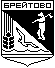 АдминистрацияБрейтовскогомуниципального районаПОСТАНОВЛЕНИЕот  20.01.2020                                                                                    № 35с. БрейтовоО мерах по обеспечению оздоровления и отдыха детей и подростков Брейтовского муниципального района в 2020 году	В целях обеспечения условий для укрепления здоровья и отдыха детей и подростков Брейтовского муниципального района в 2020 году, во исполнение части 2 статьи 60 Закона Ярославской области от 19 декабря 2008 г. № 65-з «Социальный кодекс Ярославской области», Законом Ярославской области от 16 декабря 2009г №70-з «О наделении органов местного самоуправления государственными полномочиями Ярославской области», постановления Правительства Ярославской области от 30.12.2019г.№961-п  «О мерах по организации отдыха и оздоровления детей в 2020 году»	АДМИНИСТРАЦИЯ БРЕЙТОВСКОГО МР ПОСТАНОВЛЯЕТ:1.Утвердить:Порядок использования денежных средств, выделенных на обеспечение отдыха и оздоровления детей, находящихся в трудной жизненной ситуации, детей погибших сотрудников правоохранительных органов и военнослужащих, безнадзорных детей (приложение1)Порядок использования денежных средств, на приобретение продуктов питания в части оплаты стоимости набора продуктов питания в лагерях с дневной формой пребывания детей, организованных на базе  общеобразовательных учреждений, расположенных на территории Брейтовского муниципального района (приложение 2).Дислокацию оздоровительных лагерей с дневной формой пребывания на базе образовательных учреждений (приложение 3).Форму путевки в лагерь с дневной формой пребывания детей (приложение 5).2. Руководителям учреждений отдыха и оздоровления детей необходимо: Освободить в целях социальной поддержки населения от родительской платы в лагерях с дневной формой пребывания детей, находящихся в трудной жизненной ситуации, в том числе: детей – сирот и детей, оставшихся без попечения родителей детей погибших сотрудников правоохранительных органов и военнослужащих, детей из малообеспеченных семей, имеющих среднедушевой доход не выше прожиточного минимума, детей – инвалидов, детей, жизнедеятельность которых объективно нарушена в результате сложившихся обстоятельств и которые не могут преодолеть данные обстоятельства самостоятельно или с помощью семьи, детей из семей беженцев и вынужденных переселенцев, детей – жертв насилия, детей, оказавшихся в экстремальных условиях, детей с ограниченными возможностями здоровья, детей – жертв вооружённых и межнациональных конфликтов, экологических техногенных катастроф, стихийных бедствий, детей с отклонениями в поведении, безнадзорных детей..Вовлечь в организованные формы досуга и занятости в каникулярное время несовершеннолетних детей, состоящих на профилактическом учёте в органах внутренних дел, в комиссии по делам несовершеннолетних и защите их прав.Осуществлять открытие лагерей с дневной формой пребывания детей на базе общеобразовательных учреждений при наличии документа, выданного органом, уполномоченным осуществлять государственный санитарно – эпидемиологический надзор.Осуществлять организацию походов и сборов при наличии аккарицидных обработок территорий, а также наличия законченной вакцинации против клещевого энцефалита у участников походов и сборов.Организовать контроль в учреждениях отдыха и оздоровления за состоянием систем водоснабжения, канализации, пожарно-технического оборудования, связи и оповещения при пожаре, подъездных путей к ним; обеспечением данных учреждений необходимым медицинским оборудованием, лекарственными средствами и изделиями медицинского назначения; проведением противоклещевых обработок и мероприятий по борьбе с грызунами.3.  Установить:Питание за счет средств бюджета Ярославской области, местного бюджета и родителей (законных представителей) обучающихся (приложение 4)Родительскую плату для детей из благополучных семей в размере 1386 рублей.Стоимость  пребывания  ребенка  в лагере  с  дневной формой пребывания  детей сроком на 18 дней:- в размере до 2466 рублей включительно – с двухразовым питанием без торговой наценки.Включить в установленную стоимость пребывания ребенка в лагере с дневной формой пребывания:- стоимость набора продуктов питания для одного ребенка в день при организации двухразового  питания-120 рублей включительно;- расходы на организацию культурно- массовой и спортивной работы для одного ребенка в день – до 17 рублей  включительно.4. Управлению образования администрации Брейтовского муниципального района:Организовать приобретение и предоставление путевок в загородные оздоровительные лагеря детям, находящихся в трудной жизненной  ситуации :- дети – сироты и дети, оставшихся без попечения родителей,- дети погибших сотрудников правоохранительных органов и военнослужащих, -дети из малообеспеченных семей, имеющих среднедушевой доход не выше прожиточного минимума,-дети – инвалиды, -дети, жизнедеятельность которых объективно нарушена в результате сложившихся обстоятельств и которые не могут преодолеть данные обстоятельства самостоятельно или с помощью семьи,- дети из семей беженцев и вынужденных переселенцев, -дети – жертв насилия, -дети, оказавшихся в экстремальных условиях, -дети с ограниченными возможностями здоровья, -дети – жертв вооружённых и межнациональных конфликтов, экологических техногенных катастроф, стихийных бедствий,- дети с отклонениями в поведении, - безнадзорных детей.Организовать предоставление гражданам путевок в загородные оздоровительные лагеря осуществлять в порядке, определенном Административным регламентом предоставления государственной услуги «Предоставление путевок в организации отдыха и оздоровления детей безнадзорным детям, детям погибших сотрудников правоохранительных органов и военнослужащих, детям, находящимся в трудной жизненной ситуации», утвержденным постановлением Правительства Ярославской области от 29.06.2012 №611-п.В соответствии со статьей 37 Закона Ярославской области от 28 ноября 2011 г. № 45-з «О временных мерах социальной поддержки граждан, имеющих детей» организовать:- выплату компенсации части расходов на приобретение путевки в организации отдыха детей и их оздоровления;-частичную оплату стоимости путевки в организации отдыха детей и их оздоровления.Совместно с представителями  филиала ФБУЗ «Центр гигиены и эпидемиологии в Ярославской области в Углическом муниципальном районе», ОНДиПР  по Брейтовскому району УНДиПР  ГУ МЧС России по ЯО, ОП «Брейтовское» МО МВД РФ «Некоузский» провести приемку  образовательных организаций, организующих лагеря с дневной формой  пребывания детей, исключив возможность их функционирования без наличия актов о приемке.5. Рекомендовать:Главному врачу ГУЗ ЯО Брейтовская ЦРБ осуществлять постоянный контроль за медицинским обслуживанием детей и подростков в лагерях с дневной формой пребывания детей..Комиссии по делам несовершеннолетних и защите их прав Брейтовского муниципального района содействовать устройству подростков, находящихся в социально – опасном положении и состоящих на учете, в том числе в ОДН ОП «Брейтовское» МО МВД РФ «Некоузский», в лагеря с дневной формой пребывания детей и загородные детские оздоровительные организации  Ярославской области в летний период.6. Постановление от 21.01.2019 №55 «О мерах по обеспечению оздоровления и отдыха детей и подростков Брейтовского муниципального района в 2019году» признать утратившим силу.7.Контроль за исполнением постановления возложить на начальника Управленияобразования администрации Брейтовского муниципального района С.А.Тюрикову.Глава    Брейтовского                                                              А.В.Перовмуниципального районаПриложение 1к постановлению администрации Брейтовского муниципального района от                   г. № Порядок расходования денежных средств, выделенных на обеспечение отдыха и оздоровления детей, находящихся  в трудной жизненной ситуации, детей погибших сотрудников правоохранительных органов и военнослужащих, безнадзорных детей.1. Субвенция, выделенная бюджету района на обеспечение отдыха и оздоровления детей, находящихся в трудной жизненной ситуации, детей погибших сотрудников правоохранительных органов и военнослужащих, безнадзорных детей в части областных средств в сумме семьсот двадцать три тысячи триста тридцать два рубля(723332 рубля),  расходуется:-  на  приобретение путёвок в загородные детские оздоровительные организации  Ярославской области в летний период сроком на 21 день в размере до 14130 рублей за одну путёвку- на приобретение путёвок в санаторные оздоровительные лагеря круглогодичного действия, расположенные на территории Ярославской области сроком на 21 день в размере до   17550 рублей за путёвку; -  на оплату стоимости пребывания ребенка в лагерях с дневной формой пребывания детей сроком на 18 дней:  2466 рублей с двухразовым питанием без торговой наценки.2. Право на получение социальной услуги  за счет   средств областного бюджета предоставляется: детям, находящимся в трудной жизненной ситуации (детям-сиротам, детям, оставшимся без попечения родителей; детям-инвалидам; детям с ограниченными возможностями здоровья, то есть имеющим недостатки в физическом и (или) психическом развитии; детям - жертвам вооруженных и межнациональных конфликтов, экологических и техногенных катастроф, стихийных бедствий; детям из семей беженцев и вынужденных переселенцев; детям, оказавшимся в экстремальных условиях; детям - жертвам насилия; детям, проживающим в малоимущих семьях; детям с отклонениями в поведении; детям, жизнедеятельность которых объективно нарушена в результате сложившихся обстоятельств и которые не могут преодолеть  данные обстоятельства самостоятельно или с помощью семьи);детям погибших сотрудников правоохранительных органов и военнослужащих;безнадзорным детям.3. Для получения социальной услуги по обеспечению путевкой ребенка в лагерь с дневной формой пребывания детей, родители (иные законные представители) ребенка должны обратиться в учреждение, организующее лагерь с дневной формой пребывания детей, с заявлением и документом, подтверждающим статус ребенка, дающий право на получение услуги.4. Для получения социальной услуги по обеспечению путевкой в загородную детскую оздоровительную организацию в летний период, расположенную на территории Ярославской области, родители (иные законные представители) ребенка, должны обратиться в Управление образования администрации Брейтовского муниципального района с заявлением и документом, подтверждающим  статус ребенка, дающий право на получение услуги.  	5. Для получения социальной услуги по обеспечению путевкой в санаторный оздоровительный лагерь круглогодичного действия, расположенный на территории Ярославской области, родители (иные представители) ребенка должны обратиться в Управление образования администрации Брейтовского муниципального района с заявлением и документом, подтверждающими статус ребенка, дающий  право на получение услуги, а также представить справку на получение путевки по форме № 070/У-04.6. Уполномоченный орган на основании представленных документов принимает в двухнедельный срок решение о предоставлении путёвки.7. Путёвка предоставляется бесплатно в порядке очерёдности, в пределах сумм, предусмотренных в бюджете.Распределение субвенции, выделенной местному бюджету на обеспечениеотдыха и оздоровления детейПорядокиспользования денежных средств в части оплаты стоимости набора продуктов питания в лагерях с дневной формой пребывания детей, расположенных на территории Брейтовского муниципального района1. Порядок использования субсидии из областного бюджета в части оплаты стоимости набора продуктов питания в лагерях с дневной формой пребывания детей, расположенных на территории Брейтовского муниципального района  осуществляется в соответствии с  законами Ярославской области от 19 декабря 2008 г. № 65-з «Социальный кодекс Ярославской области» и от 16 декабря 2009 г. № 70-з «О наделении органов местного самоуправления государственными полномочиями Ярославской области». 2. Субсидия на реализацию   в части оплаты стоимости наборов продуктов питания в лагерях с дневной формой пребывания детей, расположенных на территории Ярославской области, выделенная местному бюджету в сумме 74844 рублей, и средства местного бюджета в сумме 8316 рублей расходуется на оплату стоимости набора продуктов питания в лагерях с дневной формой пребывания детей сроком на 18 дней:3. Оплата стоимости набора продуктов питания производится из расчёта:- с организацией двухразового питания – 120 рублей в день.     Размер частичной платы за питание в лагерях с дневной формой пребывания детей за счет средств бюджета  Ярославской области составляет 50 процентов стоимости набора продуктов питания в лагерях с дневной формой пребывания, но не более 60 рублей в день на одного ребенка.4.Для зачисления в лагеря с дневной формой пребывания детей на базе общеобразовательных учреждений Брейтовского муниципального района родителям (законным представителям) детей, проживающим на территории Брейтовского муниципального района и на территории Ярославской области в возрасте от 6 до 17 лет необходимо:1) Обратиться в общеобразовательное учреждение, на базе которого проводится лагерь, в сроки, установленные учреждением.2)   Написать заявление на имя руководителя учреждения.Распределение денежных средств, выделенных на оплату стоимости наборов продуктов                                                                                                   Приложение 3к постановлению администрации Брейтовского муниципального района от              г.            №
Схема-дислокация лагерей с дневной формой пребывания детей вобщеобразовательных учреждениях Брейтовского муниципального районаПриложение 4к постановлениюадминистрации Брейтовского  муниципального района от               г. № Распределение средств областного и муниципального бюджетов  на организацию оздоровления и отдыха детей в  лагерях c дневной формой пребывания  детей июнь 2020 годТЖС*- дети, находящиеся в трудной жизненной ситуацииД*- дети из благополучных семей, т.е. семей не находящихся в трудной жизненной ситуации.Приложение 5к постановлению администрации Брейтовского муниципального района от                 №Путевка № __в детский оздоровительный лагерь с дневным пребываниемпри ____________________________________________(указать наименование ОУ)_______________________________________________________________(ФИО ребенка)Социальный  статус  ребенка: ______________________________________________(указать: трудная жизненная ситуация, ребенок из благополучной семьи)Ученика (цы)  _____  классас «___»  _____________ 20__ г. по «___»  _____________ 20__ г.   Руководитель общеобразовательного учреждения: _____________________ /ФИО/(подпись)Табель посещаемости« + »  - день посещения« - »   - день отсутствияРуководитель группы________________ /ФИО/                                                   (подпись)Наименование расходовКоличество ед.Сумма ассигнований из областного бюджета( руб.)Сумма ассигнований всегоОплата стоимости пребывания ребенка в лагерях с дневной формой пребывания детей на базе общеобразовательного учреждения208514836514836Приобретение путёвок санаторные оздоровительные лагеря круглогодичного действия Ярославской области15208496208687Итого223723332723332Приложение 2к постановлениюадминистрации Брейтовского муниципального района от                       г  № Наименование расходовКоличество ед.Сумма ассигнований из областного бюджета (руб.)Сумма ассигнований из местного бюджета (руб.)Всего ассигнованийНа оплату стоимости наборов продуктов в лагерях с дневной формой пребывания детей на базе общеобразовательных учреждений7774844831683160Всего7774844831683160№п/пНаименование учрежденияКоличество сменПродолжительность сменыКоличество детей в смену№п/пНаименование учрежденияиюньПродолжительность сменыиюнь1МОУ Брейтовская СОШ1181902МОУ Покрово-Ситская СОШ118153МОУ Прозоровская СОШ118504МОУ Гореловская ООШ11830Итого:118285Наименование учрежденияОбщее количество детейКоличество детей по категориямКоличество выделяемых средств (руб.)Количество выделяемых средств (руб.)Количество выделяемых средств (руб.)Итого за счет бюджетаРодительская платаОбъём средствВсего средств по ОУНаименование учрежденияОбщее количество детейКоличество детей по категориямСубвенция на обеспечение отдыха и оздоровления  детей, находящихся в трудной жизненной ситуации, детей погибших сотрудников правоохранительных органов, безнадзорных детейСубсидия  в части оплаты стоимости наборов продуктов питания для детей из благополучных семейСредства местного бюджетаИтого за счет бюджетаРодительская платаОбъём средствВсего средств по ОУМОУ Брейтовская СОШ190ТЖС – 117289594,89--289594,89-289594,89469613,24МОУ Брейтовская СОШ190Д – 73-70956788478840101178180018469613,24МОУ Прозоровская СОШ 50ТЖС – 50123758,5--123758,5-123758,5123758,5МОУ Покрово-Ситская СОШ15ТЖС – 1434652,38--34652,38-34652,3837118,38МОУ Покрово-Ситская СОШ15Д – 1-972              108      10801386246637118,38МОУ Гореловская ООШ30ТЖС – 2766829,59--66829,59-66829,5974227,59МОУ Гореловская ООШ30Д – 3-291632432404158739874227,59Итого:285ТЖС – 208514836--514836-514836704718Итого:285Д –77-74844831683160106722189882704718Дни134567810111314151718Отм.